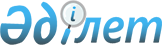 О внесении изменений и дополнения в решение Бурлинского районного маслихата от 23 декабря 2015 года № 32-3 "О районном бюджете на 2016-2018 годы"
					
			Утративший силу
			
			
		
					Решение Бурлинского районного маслихата Западно-Казахстанской области от 21 апреля 2016 года № 2-1. Зарегистрировано Департаментом юстиции Западно-Казахстанской области 12 мая 2016 года № 4399. Утратило силу решением Бурлинского районного маслихата Западно-Казахстанской области от 26 января 2017 года № 12-5
      Сноска. Утратило силу решением Бурлинского районного маслихата Западно-Казахстанской области от 26.01.2017 № 12-5 (вводится в действие со дня его первого официального опубликования).

      Примечание РЦПИ.

      В тексте документа сохранена пунктуация и орфография оригинала.

      В соответствии с Бюджетным кодексом Республики Казахстан от 4 декабря 2008 года и Законом Республики Казахстан от 23 января 2001 года "О местном государственном управлении и самоуправлении в Республике Казахстан", Бурлинский районный маслихат РЕШИЛ:

      1. Внести в решение Бурлинского районного маслихата от 23 декабря 2015 года №32-3 "О районном бюджете на 2016-2018 годы" (зарегистрированное в Реестре государственной регистрации нормативных правовых актов за №4237, опубликованное 26 января 2016 года в газете "Бөрлі жаршысы-Бурлинские вести") следующие изменения и дополнение:

      пункт 1 изложить в следующей редакции:

      "1. Утвердить районный бюджет на 2016-2018 годы согласно приложениям 1, 2 и 3 соответственно, в том числе на 2016 год в следующих объемах:

      1) доходы – 9 180 090 тысяч тенге:

      налоговые поступления – 6 178 616 тысяч тенге;

      неналоговые поступления – 69 888 тысяч тенге;

      поступления о т продажи основного капитала – 912 804 тысячи тенге;

      поступления трансфертов – 2 018 782 тысячи тенге;

      2) затраты – 8 772 731 тысяча тенге;

      3) чистое бюджетное кредитование – 679 768 тысяч тенге:

      бюджетные кредиты – 703 176 тысяч тенге;

      погашение бюджетных кредитов – 23 408 тысяч тенге;

      4) сальдо по операциям с финансовыми активами – 0 тысяч тенге:

      приобретение финансовых активов – 0 тысяч тенге;

      поступления от продажи финансовых активов государства – 0 тенге;

      5) дефицит (профицит) бюджета – - 272 409 тысяч тенге;

      6) финансирование дефицита (использование профицита) бюджета – 272 409 тысяч тенге:

      поступление займов – 703 176 тысяч тенге;

      погашение займов – 934 481 тысяча тенге;

      используемые остатки бюджетных средств – 503 714 тысячи тенге.";

      пункт 4 изложить в следующей редакции:

      "4. Учесть в районном бюджете на 2016 год поступление целевых трансфертов и кредитов из республиканского бюджета в общей сумме 1 349 803 тысячи тенге, в том числе:

      на содержание штатной численности отделов регистрации актов гражданского состояния – 1 428 тысяч тенге;

      на реализацию государственного образовательного заказа в дошкольных организациях образования – 78 100 тысяч тенге;

      на введение стандартов оказания специальных социальных услуг – 20 381 тысяча тенге;

      переход на новую модель системы оплаты труда гражданских служащих, финансируемых из местных бюджетов, а также выплаты им ежемесячной надбавки за особые условия труда к должностным окладам– 1 027 017 тысяч тенге;

      на повышение уровня оплаты труда административных государственных служащих – 71 000 тысяча тенге;

      на обеспечение экономической стабильности – 92 088 тысяч тенге;

      на содержание подразделений местных исполнительных органов агропромышленного комплекса – 5 704 тысячи тенге;

      на бюджетные кредиты местным исполнительным органам для реализации мер социальной поддержки специалистов – 54 085 тысяч тенге.";

      дополнить пунктом 4-1 следующего содержания:

      "4-1. Учесть в районном бюджете на 2016 год поступление целевых трансфертов и кредитов из Национального фонда Республики Казахстан в общей сумме 1 278 308 тысяч тенге: 

      на проектирование, развитие и (или) обустройство инженерно-коммуникационной инфраструктуры – 629 217 тысяч тенге;

      на реконструкцию и строительство систем тепло-, водоснабжения и водоотведения – 649 091 тысяча тенге.";

      пункт 5 изложить в следующей редакции:

      "5. Учесть в районном бюджете на 2016 год поступление целевых трансфертов из областного бюджета в общей сумме 93 847 тысяч тенге:

      на обследование психического здоровья детей и подростков и оказание психолого-медико-педагогической консультативной помощи населению – 15 010 тысяч тенге;

      на содержание ребенка (детей), переданного патронатным воспитателям – 11 074 тысячи тенге;

      на установку систем видеонаблюдения в учреждениях образования – 1 600 тысяч тенге;

      на приобретение компьютеров для общеобразовательных школ и колледжей – 8 832 тысячи тенге;

      на дополнительное образование для детей и юношества – 37 331 тысяча тенге;

      на текущий ремонт и содержания автомобильных дорог районного значения – 20 000 тысяч тенге.";

      приложение 1 к указанному решению изложить в новой редакции согласно приложению к настоящему решению.

      2. Руководителю аппарата районного маслихата (Б.Б.Мукашева) обеспечить государственную регистрацию данного решения в органах юстиции, его официальное опубликование в информационно-правовой системе "Әділет" и в средствах массовой информации.

      3. Настоящее решение вводится в действие с 1 января 2016 года. Районный бюджет на 2016 год
      тысяч тенге
					© 2012. РГП на ПХВ «Институт законодательства и правовой информации Республики Казахстан» Министерства юстиции Республики Казахстан
				
      Председатель сессии

Н.Шиганакова

      Секретарь маслихата

А.Куликешев
Приложение
к решению Бурлинского
районного маслихата
от 21 апреля 2016 года №2-1Приложение 1
к решению Бурлинского
районного маслихата
от 23 декабря 2015 года №32-3
Категория
Категория
Категория
Категория
Категория
Сумма
Класс
Класс
Класс
Класс
Сумма
Подкласс
Подкласс
Подкласс
Сумма
Специфика
Специфика
Сумма
Наименование
Сумма
1) Доходы
 9 180 090
1
Налоговые поступления
6 178 616
01
Подоходный налог
1 624 770
2
Индивидуальный подоходный налог
1 624 770
03
Социальный налог
3 671 993
1
Социальный налог
3 671 993
04
Налоги на собственность
687 103
1
Налоги на имущество
466 800
3
Земельный налог
35 000
4
Налог на транспортные средства
183 593
5
Единый земельный налог
1 710
05
Внутренние налоги на товары, работы и услуги
169 909
2
Акцизы
4 000
3
Поступления за использование природных и других ресурсов
120 000
4
Сборы за ведение предпринимательской и профессиональной деятельности
45 909
08
Обязательные платежи, взимаемые за совершение юридически значимых действий и (или) выдачу документов уполномоченными на то государственными органами или должностными лицами
24 841
1
Государственная пошлина
24 841
2
Неналоговые поступления
69 888
01
Доходы от государственной собственности
24 888
5
Доходы от аренды имущества, находящегося в государственной собственности
24 888
06
Прочие неналоговые поступления
45 000
1
Прочие неналоговые поступления
45 000
3
Поступления от продажи основного капитала
912 804
01
Продажа государственного имущества, закрепленного за государственными учреждениями
870 201
1
Продажа государственного имущества, закрепленного за государственными учреждениями
870 201
03
Продажа земли и нематериальных активов
42 603
1
Продажа земли
42 603
4
Поступления трансфертов
2 018 782
02
Трансферты из вышестоящих органов государственного управления
2 018 782
2
Трансферты из областного бюджета
2 018 782
Функциональная группа
Функциональная группа
Функциональная группа
Функциональная группа
Функциональная группа
сумма
Функциональная подгруппа
Функциональная подгруппа
Функциональная подгруппа
Функциональная подгруппа
сумма
Администратор бюджетных программ
Администратор бюджетных программ
Администратор бюджетных программ
сумма
Программа
Программа
сумма
Наименование
сумма
2) Затраты
 8 772 731
01
Государственные услуги общего характера
606 446
1
Представительные, исполнительные и другие органы, выполняющие общие функции государственного управления
431 553
112
Аппарат маслихата района (города областного значения)
19 546
001
Услуги по обеспечению деятельности маслихата района (города областного значения)
18 546
003
Капитальные расходы государственного органа
1 000
122
Аппарат акима района (города областного значения)
90 816
001
Услуги по обеспечению деятельности акима района (города областного значения)
90 467
003
Капитальные расходы государственного органа
349
123
Аппарат акима района в городе, города районного значения, поселка, села, сельского округа
321 191
001
Услуги по обеспечению деятельности акима района в городе, города районного значения, поселка, села, сельского округа
303 045
022
Капитальные расходы государственного органа
18 146
2
Финансовая деятельность
3 701
459
Отдел экономики и финансов района (города областного значения)
3 701
003
Проведение оценки имущества в целях налогообложения
2 200
010
Приватизация, управление коммунальным имуществом, постприватизационная деятельность и регулирование споров, связанных с этим
1 501
9
Прочие государственные услуги общего характера
171 192
458
Отдел жилищно-коммунального хозяйства, пассажирского транспорта и автомобильных дорог района (города областного значения)
68 780
001
Услуги по реализации государственной политики на местном уровне в области жилищно-коммунального хозяйства, пассажирского транспорта и автомобильных дорог
68 780
459
Отдел экономики и финансов района (города областного значения)
32 412
001
Услуги по реализации государственной политики в области формирования и развития экономической политики, государственного планирования, исполнения бюджета и управления коммунальной собственностью района (города областного значения)
31 987
015
Капитальные расходы государственного органа
425
467
Отдел строительства района (города областного значения)
70 000
040
Развитие объектов государственных органов
70 000
02
Оборона
57 749
1
Военные нужды
16 972
122
Аппарат акима района (города областного значения)
16 972
005
Мероприятия в рамках исполнения всеобщей воинской обязанности
16 972
2
Организация работы по чрезвычайным ситуациям
40 777
122
Аппарат акима района (города областного значения)
40 777
006
Предупреждение и ликвидация чрезвычайных ситуаций масштаба района (города областного значения)
5 339
007
Мероприятия по профилактике и тушению степных пожаров районного (городского) масштаба, а также пожаров в населенных пунктах, в которых не созданы органы государственной противопожарной службы
35 438
03
Общественный порядок, безопасность, правовая, судебная, уголовно-исполнительная деятельность
89 300
9
Прочие услуги в области общественного порядка и безопасности
89 300
458
Отдел жилищно-коммунального хозяйства, пассажирского транспорта и автомобильных дорог района (города областного значения)
89 300
021
Обеспечение безопасности дорожного движения в населенных пунктах
89 300
04
Образование
4 348 793
1
Дошкольное воспитание и обучение
743 899
464
Отдел образования района (города областного значения)
743 899
009
Обеспечение деятельности организаций дошкольного воспитания и обучения
665 799
040
Реализация государственного образовательного заказа в дошкольных организациях образования
78 100
2
Начальное, основное среднее и общее среднее образование
3 473 540
123
Аппарат акима района в городе, города районного значения, поселка, села, сельского округа
9 000
005
Организация бесплатного подвоза учащихся до школы и обратно в сельской местности
9 000
464
Отдел образования района (города областного значения)
3 403 236
003
Общеобразовательное обучение
3 170 015
006
Дополнительное образование для детей
233 221
465
Отдел физической культуры и спорта района (города областного значения)
61 304
017
Дополнительное образование для детей и юношества по спорту
61 304
9
Прочие услуги в области образования
131 354
464
Отдел образования района (города областного значения)
131 354
001
Услуги по реализации государственной политики на местном уровне в области образования
18 355
005
Приобретение и доставка учебников, учебно-методических комплексов для государственных учреждений образования района (города областного значения)
70 000
015
Ежемесячные выплаты денежных средств опекунам (попечителям) на содержание ребенка-сироты (детей-сирот), и ребенка (детей), оставшегося без попечения родителей
12 764
029
Обследование психического здоровья детей и подростков и оказание психолого-медико-педагогической консультативной помощи населению
19 803
067
Капитальные расходы подведомственных государственных учреждений и организаций
10 432
06
Социальная помощь и социальное обеспечение
290 715
1
Социальное обеспечение
45 586
451
Отдел занятости и социальных программ района (города областного значения)
34 512
005
Государственная адресная социальная помощь
6 755
016
Государственные пособия на детей до 18 лет
8 575
025
Внедрение обусловленной денежной помощи по проекту Өрлеу
19 182
464
Отдел образования района (города областного значения)
11 074
030
Содержание ребенка (детей), переданного патронатным воспитателям
11 074
2
Социальная помощь
206 543
451
Отдел занятости и социальных программ района (города областного значения)
206 543
002
Программа занятости
53 057
004
Оказание социальной помощи на приобретение топлива специалистам здравоохранения, образования, социального обеспечения, культуры, спорта и ветеринарии в сельской местности в соответствии с законодательством Республики Казахстан
10 656
006
Оказание жилищной помощи
5 301
007
Социальная помощь отдельным категориям нуждающихся граждан по решениям местных представительных органов
38 620
010
Материальное обеспечение детей-инвалидов, воспитывающихся и обучающихся на дому
1 909
014
Оказание социальной помощи нуждающимся гражданам на дому
50 469
017
Обеспечение нуждающихся инвалидов обязательными гигиеническими средствами и предоставление услуг специалистами жестового языка, индивидуальными помощниками в соответствии с индивидуальной программой реабилитации инвалида
31 619
023
Обеспечение деятельности центров занятости населения
14 912
9
Прочие услуги в области социальной помощи и социального обеспечения
38 586
451
Отдел занятости и социальных программ района (города областного значения)
35 082
001
Услуги по реализации государственной политики на местном уровне в области обеспечения занятости и реализации социальных программ для населения
33 900
011
Оплата услуг по зачислению, выплате и доставке пособий и других социальных выплат
1 182
458
Отдел жилищно-коммунального хозяйства, пассажирского транспорта и автомобильных дорог района (города областного значения)
3 504
050
Реализация Плана мероприятий по обеспечению прав и улучшению качества жизни инвалидов в Республике Казахстан на 2012-2018 годы
3 504
07
Жилищно-коммунальное хозяйство
1 105 743
1
Жилищное хозяйство
840 329
458
Отдел жилищно-коммунального хозяйства, пассажирского транспорта и автомобильных дорог района (города областного значения)
39 000
003
Организация сохранения государственного жилищного фонда
39 000
467
Отдел строительства района (города областного значения)
791 946
003
Проектирование и (или) строительство, реконструкция жилья коммунального жилищного фонда
36 000
004
Проектирование, развитие и (или) обустройство инженерно-коммуникационной инфраструктуры
755 946
479
Отдел жилищной инспекции района (города областного значения)
9 383
001
Услуги по реализации государственной политики на местном уровне в области жилищного фонда
9 383
2
Коммунальное хозяйство
70 000
458
Отдел жилищно-коммунального хозяйства, пассажирского транспорта и автомобильных дорог района (города областного значения)
70 000
026
Организация эксплуатации тепловых сетей, находящихся в коммунальной собственности районов (городов областного значения)
70 000
3
Благоустройство населенных пунктов
195 414
123
Аппарат акима района в городе, города районного значения, поселка, села, сельского округа
44 793
008
Освещение улиц населенных пунктов
28 513
009
Обеспечение санитарии населенных пунктов
4 200
011
Благоустройство и озеленение населенных пунктов
12 080
458
Отдел жилищно-коммунального хозяйства, пассажирского транспорта и автомобильных дорог района (города областного значения)
150 621
015
Освещение улиц в населенных пунктах
100 000
016
Обеспечение санитарии населенных пунктов
27 907
017
Содержание мест захоронений и захоронение безродных
1 706
018
Благоустройство и озеленение населенных пунктов
21 008
08
Культура, спорт, туризм и информационное пространство
822 934
1
Деятельность в области культуры
444 426
455
Отдел культуры и развития языков района (города областного значения)
444 426
003
Поддержка культурно-досуговой работы
444 426
2
Спорт
93 499
465
Отдел физической культуры и спорта района (города областного значения)
91 768
001
Услуги по реализации государственной политики на местном уровне в сфере физической культуры и спорта
9 584
004
Капитальные расходы государственного органа
1 478
006
Проведение спортивных соревнований на районном (города областного значения) уровне
72 006
007
Подготовка и участие членов сборных команд района (города областного значения) по различным видам спорта на областных спортивных соревнованиях
8 700
467
Отдел строительства района (города областного значения)
1 731
008
Развитие объектов спорта
1 731
3
Информационное пространство
207 045
455
Отдел культуры и развития языков района (города областного значения)
130 907
006
Функционирование районных (городских) библиотек
127 407
007
Развитие государственного языка и других языков народа Казахстана
3 500
456
Отдел внутренней политики района (города областного значения)
76 138
002
Услуги по проведению государственной информационной политики
76 138
9
Прочие услуги по организации культуры, спорта, туризма и информационного пространства
77 964
455
Отдел культуры и развития языков района (города областного значения)
22 298
001
Услуги по реализации государственной политики на местном уровне в области развития языков и культуры
17 798
032
Капитальные расходы подведомственных государственных учреждений и организаций
4 500
456
Отдел внутренней политики района (города областного значения)
55 666
001
Услуги по реализации государственной политики на местном уровне в области информации, укрепления государственности и формирования социального оптимизма граждан
32 422
003
Реализация мероприятий в сфере молодежной политики
23 244
10
Сельское, водное, лесное, рыбное хозяйство, особо охраняемые природные территории, охрана окружающей среды и животного мира, земельные отношения
206 552
1
Сельское хозяйство
132 406
459
Отдел экономики и финансов района (города областного значения)
11 034
099
Реализация мер по оказанию социальной поддержки специалистов
11 034
462
Отдел сельского хозяйства района (города областного значения)
21 590
001
Услуги по реализации государственной политики на местном уровне в сфере сельского хозяйства
20 630
006
Капитальные расходы государственного органа
960
467
Отдел строительства района (города областного значения)
45 804
010
Развитие объектов сельского хозяйства
45 804
473
Отдел ветеринарии района (города областного значения)
53 978
001
Услуги по реализации государственной политики на местном уровне в сфере ветеринарии
17 660
003
Капитальные расходы государственного органа
9 285
006
Организация санитарного убоя больных животных
1 824
007
Организация отлова и уничтожения бродячих собак и кошек
9 043
008
Возмещение владельцам стоимости изымаемых и уничтожаемых больных животных, продуктов и сырья животного происхождения
12 846
010
Проведение мероприятий по идентификации сельскохозяйственных животных
3 320
6
Земельные отношения
30 229
463
Отдел земельных отношений района (города областного значения)
30 229
001
Услуги по реализации государственной политики в области регулирования земельных отношений на территории района (города областного значения)
16 229
004
Организация работ по зонированию земель
14 000
9
Прочие услуги в области сельского, водного, лесного, рыбного хозяйства, охраны окружающей среды и земельных отношений
43 917
473
Отдел ветеринарии района (города областного значения)
43 917
011
Проведение противоэпизоотических мероприятий
43 917
11
Промышленность, архитектурная, градостроительная и строительная деятельность
32 624
2
Архитектурная, градостроительная и строительная деятельность
32 624
467
Отдел строительства района (города областного значения)
14 371
001
Услуги по реализации государственной политики на местном уровне в области строительства
14 371
468
Отдел архитектуры и градостроительства района (города областного значения)
18 253
001
Услуги по реализации государственной политики в области архитектуры и градостроительства на местном уровне
13 753
003
Разработка схем градостроительного развития территории района и генеральных планов населенных пунктов
4 500
12
Транспорт и коммуникации
517 380
1
Автомобильный транспорт
517 380
123
Аппарат акима района в городе, города районного значения, поселка, села, сельского округа
9 880
013
Обеспечение функционирования автомобильных дорог в городах районного значения, поселках, селах, сельских округах
9 880
458
Отдел жилищно-коммунального хозяйства, пассажирского транспорта и автомобильных дорог района (города областного значения)
507 500
022
Развитие транспортной инфраструктуры
2 000
023
Обеспечение функционирования автомобильных дорог
505 500
13
Прочие
424 594
3
Поддержка предпринимательской деятельности и защита конкуренции
10 630
469
Отдел предпринимательства района (города областного значения)
10 630
001
Услуги по реализации государственной политики на местном уровне в области развития предпринимательства 
10 630
9
Прочие
413 964
458
Отдел жилищно-коммунального хозяйства, пассажирского транспорта и автомобильных дорог района (города областного значения)
359 310
040
Реализация мер по содействию экономическому развитию регионов в рамках Программы "Развитие регионов"
63 692
043
Развитие инженерной инфраструктуры в рамках Программы развития регионов до 2020 года
98 000
085
Реализация бюджетных инвестиционных проектов в моногородах
197 618
459
Отдел экономики и финансов района (города областного значения)
54 654
012
Резерв местного исполнительного органа района (города областного значения)
54 654
15
Трансферты
269 901
1
Трансферты
269 901
459
Отдел экономики и финансов района (города областного значения)
269 901
006
Возврат неиспользованных (недоиспользованных) целевых трансфертов
992
051
Трансферты органам местного самоуправления
268 909
3) Чистое бюджетное кредитование
679 768
Бюджетные кредиты
703 176
07
Жилищно-коммунальное хозяйство
649 091
1
Жилищное хозяйство
649 091
458
Отдел жилищно-коммунального хозяйства, пассажирского транспорта и автомобильных дорог района (города областного значения)
649 091
053
Кредитование на реконструкцию и строительство систем тепло-, водоснабжения и водоотведения
649 091
10
Сельское, водное, лесное, рыбное хозяйство, особо охраняемые природные территории, охрана окружающей среды и животного мира, земельные отношения
54 085
1
Сельское хозяйство
54 085
459
Отдел экономики и финансов района (города областного значения)
54 085
018
Бюджетные кредиты для реализации мер социальной поддержки специалистов
54 085
Категория
Категория
Категория
Категория
Категория
сумма
Класс
Класс
Класс
Класс
сумма
Подкласс
Подкласс
Подкласс
сумма
Специфика
Специфика
сумма
Наименование
сумма
5
Погашение бюджетных кредитов
23 408
01
Погашение бюджетных кредитов
23 408
1
Погашение бюджетных кредитов, выданных из государственного бюджета
23 408
Функциональная группа
Функциональная группа
Функциональная группа
Функциональная группа
Функциональная группа
сумма
Функциональная подгруппа
Функциональная подгруппа
Функциональная подгруппа
Функциональная подгруппа
сумма
Администратор бюджетных программ
Администратор бюджетных программ
Администратор бюджетных программ
сумма
Программа
Программа
сумма
Наименование
сумма
4) Сальдо по операциям с финансовыми активами
0
Категория
Категория
Категория
Категория
Категория
сумма
Класс
Класс
Класс
Класс
сумма
Подкласс
Подкласс
Подкласс
сумма
Специфика
Специфика
сумма
Наименование
сумма
6
Поступления от продажи финансовых активов государства
0
01
Поступления от продажи финансовых активов государства
0
1
Поступления от продажи финансовых активов внутри страны
0
5) Дефицит (профицит) бюджета
272 409
6) Финансирование дефицита (использование профицита) бюджета
-272 409
7
Поступления займов
703 176
01
Внутренние государственные займы
703 176
2
Договоры займа
703 176
Функциональная группа
Функциональная группа
Функциональная группа
Функциональная группа
Функциональная группа
сумма
Функциональная подгруппа
Функциональная подгруппа
Функциональная подгруппа
Функциональная подгруппа
сумма
Администратор бюджетных программ
Администратор бюджетных программ
Администратор бюджетных программ
сумма
Программа
Программа
сумма
Наименование
сумма
16
Погашение займов
934 481
1
Погашение займов
934 481
459
Отдел экономики и финансов района (города областного значения)
934 481
005
Погашение долга местного исполнительного органа перед вышестоящим бюджетом
934 481
Категория
Категория
Категория
Категория
Категория
сумма
Класс
Класс
Класс
Класс
сумма
Подкласс
Подкласс
Подкласс
сумма
Специфика
Специфика
сумма
Наименование
сумма
8
Используемые остатки бюджетных средств
503 714
01
Остатки бюджетных средств
503 714
1
Свободные остатки бюджетных средств
503 714